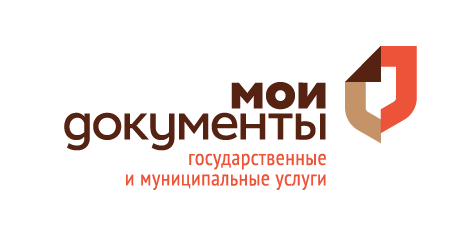 Уважаемые жители п. Черемное!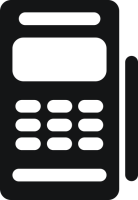 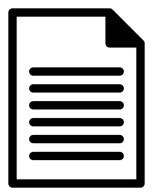 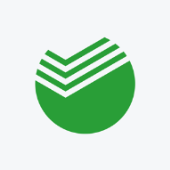 23.07.2021 г.  с 9. 30 - 16. 00  по адресу:ул. ЮБИЛЕЙНАЯ, д. 10 будет организовано выездное обслуживание специалистом КАУ «МФЦ Алтайского края» по вопросам оплаты налогов (задолженности) на имущество физических лиц.Вы сможете узнать у специалиста сумму налоговой задолженности, получить квитанцию для оплаты, оплатить задолженность.Платежи осуществляются по безналичному расчету через терминал Сбербанка.